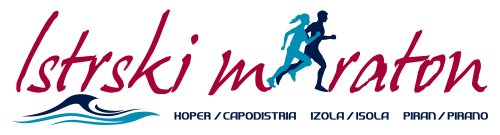 3. Banka Koper Istrski  maraton9. in 10. april 2016.Zapore cest v občini PiranStartno ciljni prostor Portorož Obala pred avtobusno postajo, Rozar, Mercator trgovinaDiscipline: 42 km- start 10.00uri – Portorož11,5  km – start 10.30 Portorož21 km - start 11.00 Koper9. april 2016- Mladinski tek . Start 11.00 uri Obala Portorož in plaža Portorož .Popolna zapora desne polovice štiripasovnice od starta do odcepa za teniška igrišča (gledano v smeri Lucije) od 10.30 do 12.30ure. Popolna zapora obeh pasova ceste od 8.30 do 10.30 med odcepom  Koprske ceste in parkiriščem Stara oljka. Postavitev štartne konstrukcije. 10.4. 2016- Start maratona in rekreativnega teka.Startno ciljni prostor Obala (odcep s Koprsko cesto) do parkirišča Stara oljka, oba pasova štiripasovnice             Popolna zapora ceste od 8.00 do 18.00( od 16.30 pospravljanje konstrukcije)Startno ciljni prostor Obala Portorož , odcep s Koprsko cesto do križišča vhod odcepa           za teniška igrišča.Popolna zapora ceste od 8.00 do 11.00 oba pasova štiripasovnice.Od odcepa za teniška igriša do krožiša v Luciji za Podvozno cesto, do Podvozne ceste. Leva polovica štiripasovnice ( gledano proti Luciji).            Popolna zapora ceste od 9.45 do 11.00 ure.Podvozna cesta, od krožišča Lucija do odcepa za Senčno pot polovična zapora cestišča v smeri povoza od 9.45 do 11.30Senčna pot do tunela Valeta .             Popolna zapora ceste od 9.45 do 11.30 ure.Parencana, tunel Valeta, Parencana do cesta proti Strunjanski dolini.              Popolna zapora ceste od 9.50 do 11.45 ure.Strunjan od avtobusne postaje, avtokampa, Salinera, cesta za Beli križ do ovinka vhod v pešpot Pacug.  Popolna zapora ceste od 10.30 do 15.15 ure. Cesta Pacug , Fiesa do hotela Barbara.            Popolna zapora ceste od 10.40  do 15.15 ure.Pešpot Fiesa, Piran.            Popolna zapora od 10.45 do 15.30 ureUlica IX. korpusa, Tartinijev trg, Cankarjevo nabrežje-             Popolna zapora ceste od 10.45 do 13.00 ure.Ulica IX. korpusa, Tartinijev trg, Cankarjevo nabrežje-             Delna zapora ceste od 13.00 do 15.40 ure. Odprta desna stran cestišča.             (gledano od  Fornač proti Piranu).Bernardin od vstopa v kompleks do Ceste mornariških odredov             Delna zapora kolesarske steze, cestišča, od 10.50 do 15.45 ure.Cesta Obala od začetka štiripasovnice do cilja Portorož pri avtobusni postaji- Desna polovica štiripasovnice             Popolna zapora ceste od 10.55  do 16.00 ure.Pobegi, 2.3.2016        				pripravil: Rado Gregorič, vodja trase 3.IM